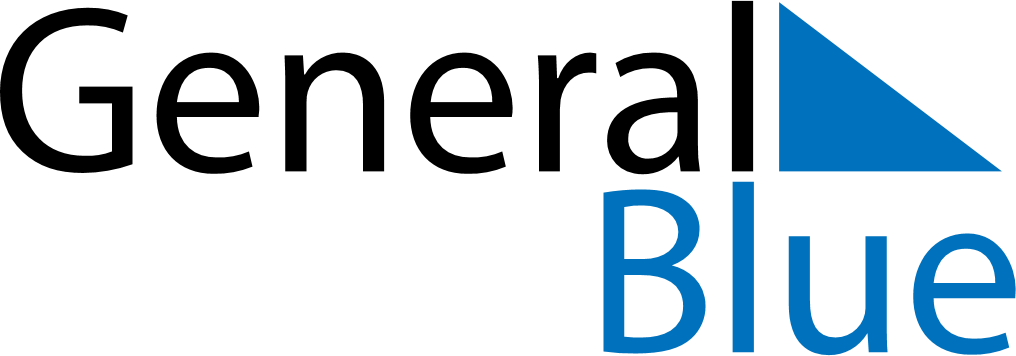 August 2028August 2028August 2028August 2028Costa RicaCosta RicaCosta RicaSundayMondayTuesdayWednesdayThursdayFridayFridaySaturday123445Our Lady of Los Ángeles6789101111121314151617181819Mother’s Day20212223242525262728293031